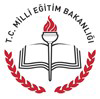 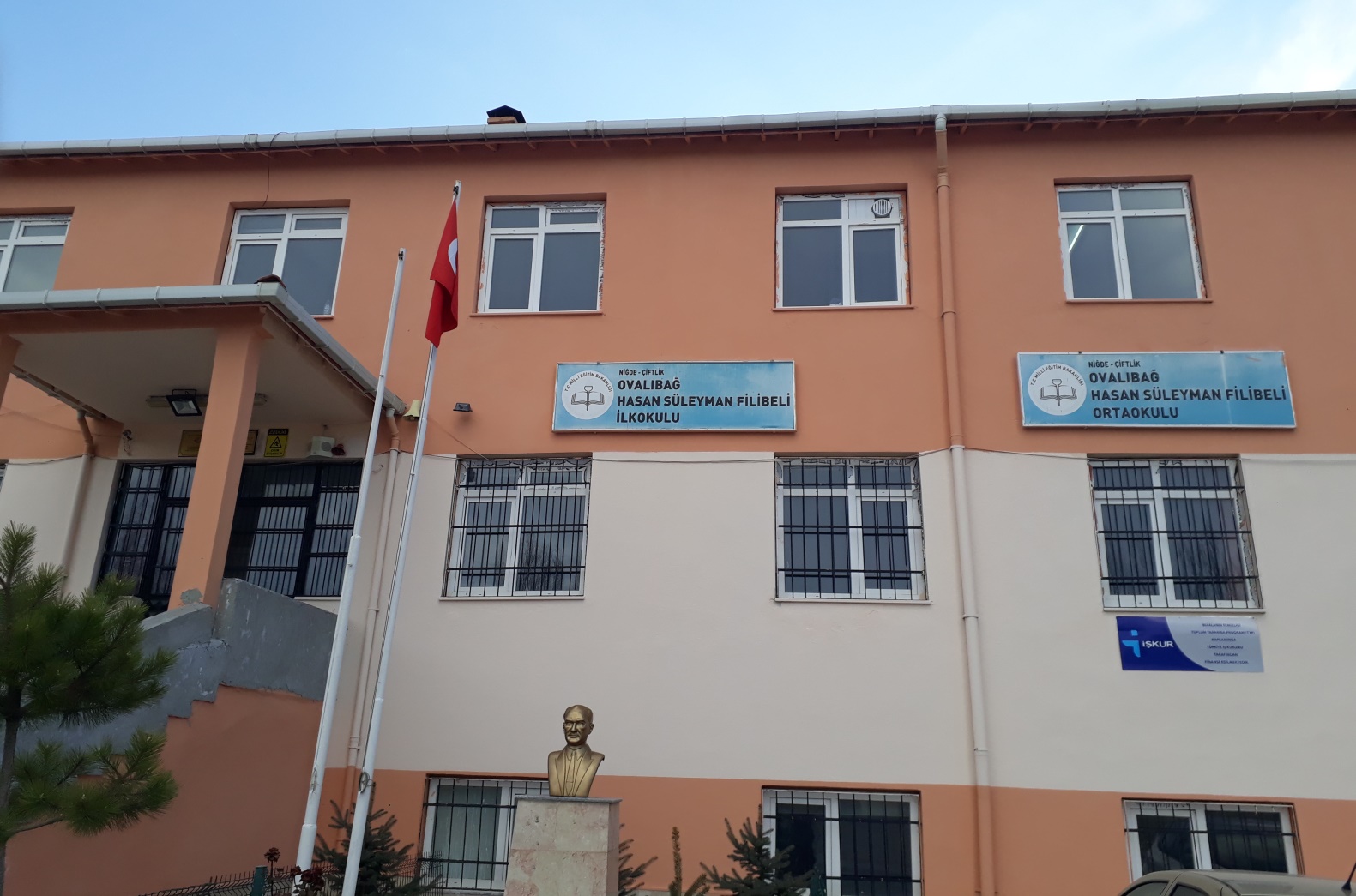 OVALIBAĞ HASAN SÜLEYMAN FİLİBELİ İLKOKULU/ORTAOKULU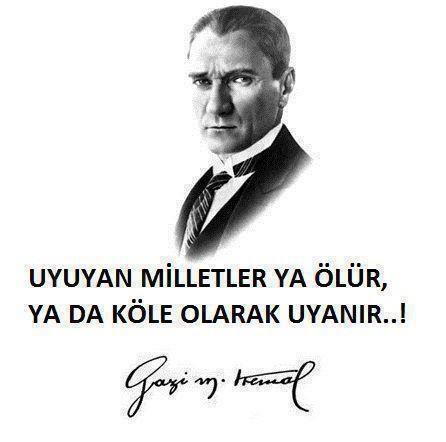 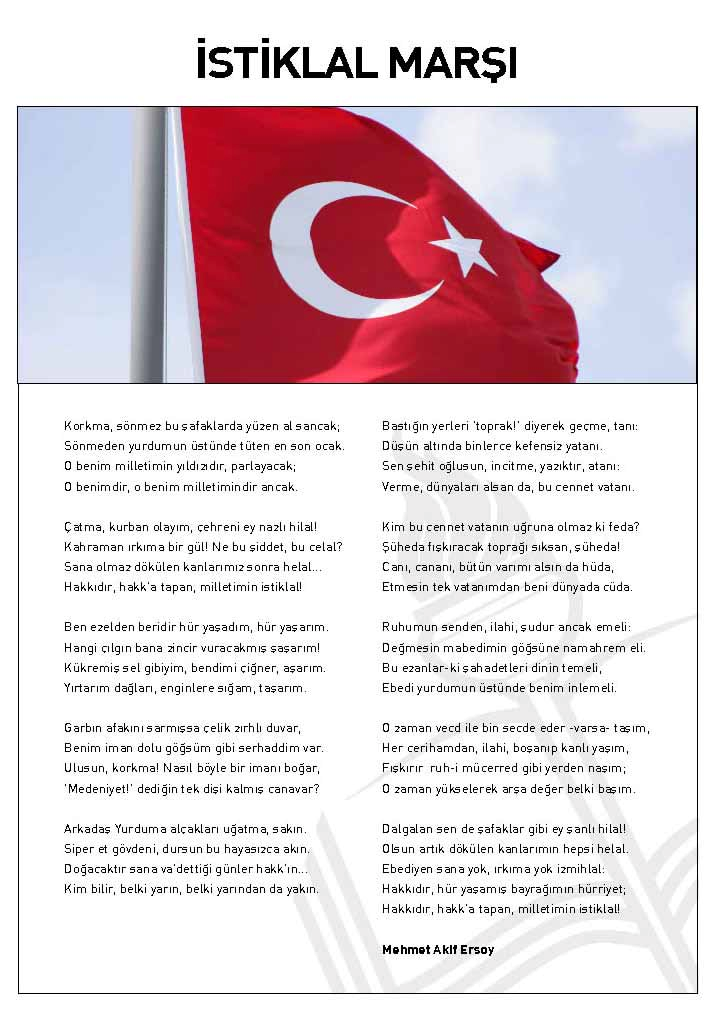 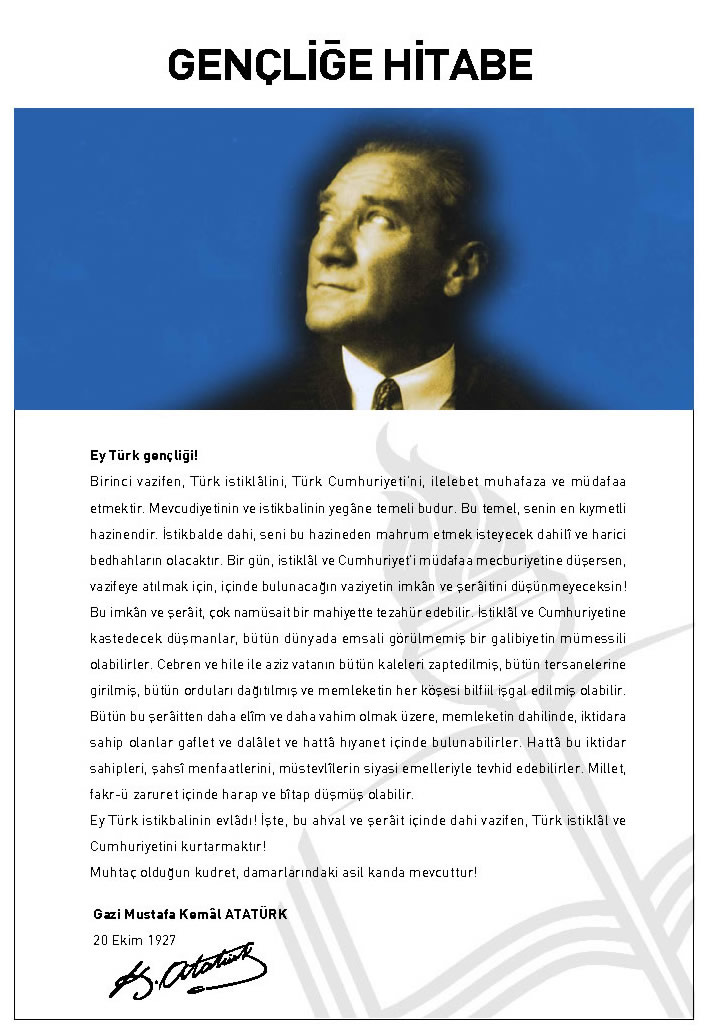 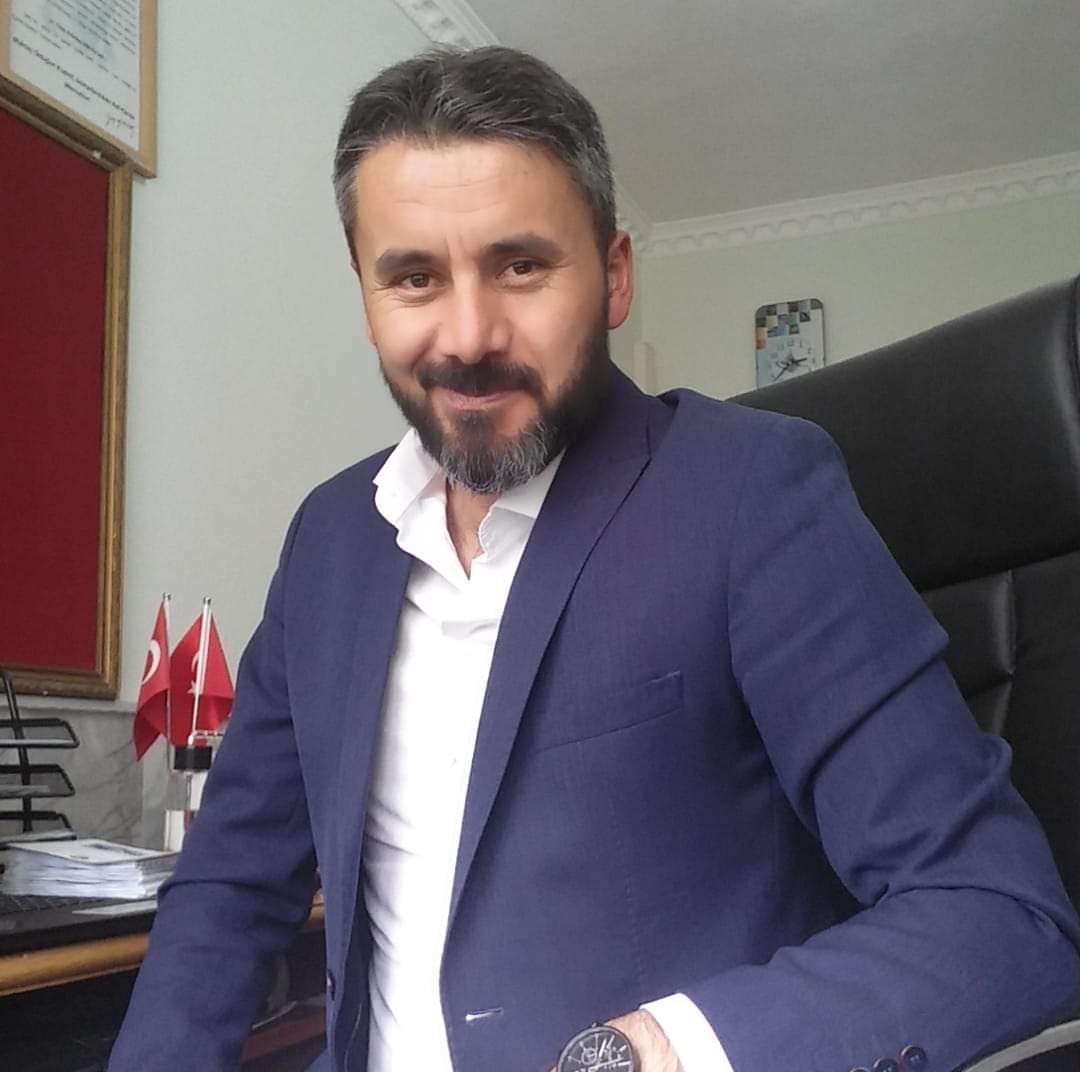 SUNUŞBilimin ve teknolojinin baş döndürücü bir hızla geliştiği çağımızda Türk Milletini layık olduğu değere ve gelişmişliğe ulaşması için eğitim ve öğretimin ne kadar stratejik ve vazgeçilmez olduğunun bilincindeyiz. Bu bilinçle okulumuz öğrencilerine ufuk açıcı çalışmalarda ve araştırmalarda öncülük eden eğitim kadrosuyla geleceğe hazırlamaktayız.   Kapsamlı ve özgün bir çalışmanın sonucu hazırlanan Stratejik Plan okulumuzun çağa uyumu ve gelişimi açısından tespit edilen ve ulaşılması gereken hedeflerin yönünü doğrultusunu ve tercihlerini kapsamaktadır. Katılımcı bir anlayış ile oluşturulan Stratejik Plânın, okulumuzun eğitim yapısının daha da güçlendirilmesinde bir rehber olarak kullanılması amaçlanmaktadır.    Belirlenen stratejik amaçlar doğrultusunda hedefler güncellenmiş ve okulumuzun 2019-2023 yıllarına ait stratejik plânı hazırlanmıştır.                                                                                                                                           Adnan ASLAN                                                                                                                                         Okul MüdürüSTRATEJİK PLANIN AMACISTRATEJİK PLANIN KAPSAMIMAÇSTRATEJİK PLANIN YASAL DAYANAKLARISTRATEJİK PLAN ÜST KURULU VE STRATEJİK PLAN EKİBİÇALIŞMA TAKVİMİ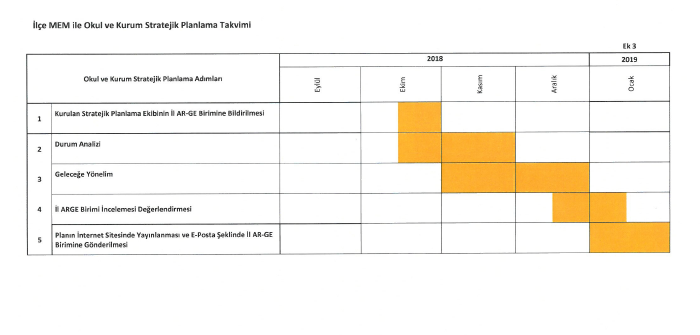 TARİHSEL GELİŞİMMEVZUAT ANALİZİFAALİYET ALANLARI, ÜRÜN VE HİZMETLEROVALIBAĞ HSF İLK/ORTAOKULU FAALİYET ALANLARIPAYDAŞ ANALİZİPAYDAŞ ANALİZİ MATRİSİKURUM İÇİ ANALİZÖrgütsel Yapı:Okulda Oluşturulan Komisyon ve Kurullar:İnsan Kaynakları 2019 Yılı Kurumdaki Mevcut Yönetici Sayısı:Kurum Yöneticilerinin Eğitim Durumu:Kurum Yöneticilerinin Yaş İtibari ile dağılımı:İdari Personelin Hizmet Süresine İlişkin Bilgiler:İdari Personelin Katıldığı Hizmet-içi Eğitim Programları:2019  Yılı Kurumdaki Mevcut Öğretmen Sayısı:2019 Yılı Kurumdaki Mevcut Hizmetli/ Memur Sayısı:Çalışanların Görev Dağılımı:Okul Rehberlik HizmetleriTeknolojik DüzeyOkulun Teknolojik Altyapısı:Okulun Fiziki Altyapısı: Mali KaynaklarOkul Kaynak Tablosu:İstatistiki VerilerKarşılaştırmalı Öğretmen/Öğrenci Durumu (2019)Yerleşim Alanı ve DersliklerÇEVRE ANALİZİ2.6.1.  PEST- E (Politik, Ekonomik, Sosyo-Kültürel, Teknolojik, Ekolojik, Etik)  Analizi2.6.2. Üst Politika BelgeleriGZFT ANALİZİSORUN ALANLARI3.1.MİSYONUMUZ3.2.VİZYONUMUZ3.3.TEMEL DEĞERLER VE İLKELERİMİZ.4.1.İZLEME VE DEĞERLENDİRMEİzleme, stratejik planın uygulanmasının sistematik olarak takip edilmesi ve raporlanması anlamını taşımaktadır. Değerlendirme ise, uygulama sonuçlarının amaç ve hedeflere kıyasla ölçülmesi ve söz konusu amaç ve hedeflerin tutarlılık ve uygunluğunun analizidir. Okulumuz Stratejik Planının onaylanarak yürürlüğe girmesiyle birlikte, uygulamasının izleme ve değerlendirmesi de başlayacaktır. Planda yer alan stratejik amaç ve onların altında bulunan stratejik hedeflere ulaşılabilmek için yürütülecek çalışmaların izlenmesi ve değerlendirilmesini zamanında ve etkin bir şekilde yapabilmek amacıyla Okulumuzda Stratejik Plan İzleme ve Değerlendirme Ekibi kurulacaktır. İzleme ve değerlendirme, planda belirtilen performans göstergeleri dikkate alınarak yapılacaktır.4.2.  RAPORLAMAPlan dönemi içerisinde ve her yılın sonunda okulumuz stratejik planı uyarınca yürütülen faaliyetlerimizi, önceden belirttiğimiz performans göstergelerine göre hedef ve gerçekleşme durumu ile varsa meydana gelen sapmaların nedenlerini açıkladığımız, okulumuz hakkında genel ve mali bilgileri içeren izleme ve değerlendirme raporu hazırlanacaktır.	STRATEJİK PLAN ÜST KURULU İMZA SİRKÜSÜ	 Adnan ASLAN	    Okul MüdürüTCÇİFTLİK KAYMAKAMLIĞIOVALIBAĞ HASAN SÜLEYMAN FİLİBELİ İLKOKULU/ORTAOKULUSTRATEJİK PLANI(2019-2023)ÇİFTLİK 2019İÇİNDEKİLERSAYFA NOKurum Kimlik Bilgisi8BÖLÜM: STRATEJİK PLAN HAZIRLIK PROGRAMIAmaç9Kapsam9Yasal Dayanak9Üst Kurul ve Stratejik Plan Ekibi10Çalışma Takvimi11BÖLÜM: DURUM ANALİZİTarihsel Gelişim12Mevzuat Analizi 13Faaliyet Alanları, Ürün ve Hizmetler14Paydaş Analizi15Kurum İçi Analiz 16Örgütsel Yapı16İnsan Kaynakları17,18,19Teknolojik Düzey20,21Mali Kaynaklar21İstatistikî Veriler22,23Çevre Analizi23 PEST-E Analizi23,24 Üst Politika Belgeleri24GZFT Analizi25Sorun Alanları26BÖLÜM: GELECEĞE YÖNELİMMisyon 27Vizyon 27Temel Değerler ve İlkeler28BÖLÜM: İZLEME ve DEĞERLENDİRME İzleme, Değerlendirme294.2. Raporlama29      EKLERKURUM KİMLİK BİLGİSİKURUM KİMLİK BİLGİSİKurum Adı OVALIBAĞ HASAN SÜLEYMAN FİLİBELİ  İLKOKULU/ORTAOKULUKurum Statüsü Kamu                        ÖzelKurumda Çalışan Personel SayısıYönetici              : 2Öğretmen            : 10Memur                : 0Hizmetli              : 2Öğrenci Sayısı176Öğretim Şekli Normal                  İkiliKURUM İLETİŞİM BİLGİLERİKURUM İLETİŞİM BİLGİLERİKurum Telefonu / FaxTel. : 0388 422 64 78Faks :-Kurum Web Adresiovalibagilkokulu.meb.k12.trovalibagortaokulu.meb.k12.trMail Adresi712669@meb.k12.tr717549@meb.k12.trKurum Adresi Köy:  Ovalıbağ Köyü, Ahmet Çekinmez Sk. No:190 Posta Kodu    : İlçe               : Çiftlik İli                 : NiğdeKurum MüdürüAdnan ASLAN                     GSM Tel: 05055333234Bu stratejik plan, okul ile çevre ilişkilerini geliştirmeyi,  okul gelişimini sürekli kılmayı, belirlenen stratejik amaçlarla, ülkemize, çevresine faydalı, kendi ile barışık, düşünen  ve  özgün  üretimlerde   “bende  varım”  diyebilen  nesiller  yetiştirilmesi  amacını taşımaktadır.          Bu stratejik plan, Ovalıbağ Hasan Süleyman Filibeli İlkokulu/ Ortaokulu’nun mevcut durum analizi değerlendirmeleri doğrultusunda, 2019–2023 yıllarında geliştireceği amaç, hedef ve stratejileri kapsamaktadır.SIRA NO                  DAYANAĞIN ADI15018 yılı Kamu Mali Yönetimi ve Kontrol Kanunu2Milli Eğitim Bakanlığı Strateji Geliştirme Başkanlığının 2017/26 Nolu Genelgesi3Milli Eğitim Bakanlığı 2019-2023 Stratejik Plan Hazırlık Programı4Yüksek Planlama Kurulu Kararları5Kalkınma Planları STRATEJİK PLAN ÜST KURULUSTRATEJİK PLAN ÜST KURULUSTRATEJİK PLAN ÜST KURULUSIRA NOADI SOYADI                      GÖREVİ1Adnan ASLANOKUL MÜDÜRÜ2İnci BOSTANOKUL AİLE BİRLİĞİ BAŞKANI3Fatma GÜLTÜRKÇE ÖĞRETMENİ4Halit BORANSINIF ÖĞRETMENİ5Kamuran ÇINARYÖNETİM KURULU ÜYESİSTRATEJİK PLANLAMA EKİBİSTRATEJİK PLANLAMA EKİBİSTRATEJİK PLANLAMA EKİBİSIRA NOADI SOYADI                      GÖREVİ1ADNAN ASLANOKUL MÜDÜRÜ2FATİH YILMAZMÜDÜR YARDIMCISI3İNCİ BOSTANOKUL AİLE BİRLİĞİ BAŞKANI4FATMA GÜLTÜRKÇE ÖĞRETMENİ5TUFAN EKERSINIF ÖĞRETMENİ6ÇEĞDEM EBRU YILDIRIMSINIF ÖĞRETMENİ7KÜBRA ATILGANSINIF ÖĞRETMENİ8GÜLBAHAR BAKİFEN BİLGİSİ ÖĞRETMENİ9BURÇİN GÖKTAŞMATEMATİK ÖĞRETMENİ    KANUN    KANUN    KANUN    KANUNTarihSayıNoAdı23/07/196512056657Devlet Memurları Kanunu24/10/2003252694982Bilgi Edinme Hakkı KanunuYÖNETMELİKYÖNETMELİKYÖNETMELİKYayımlandığı Resmi Gazete/Tebliğler DergisiYayımlandığı Resmi Gazete/Tebliğler DergisiAdıTarihSayıAdı12/10/201328793 Milli Eğitim Bakanlığı Personelinin Görevde Yükselme, Unvan Değişikliği ve Yer Değiştirme Suretiyle Atanması Hakkında YönetmelikYÖNERGEYÖNERGEYÖNERGEYayınYayınAdıTarihSayıAdı25/10/20133087071 Milli Eğitim Bakanlığı Ortaöğretim Kurumlarına Geçiş YönergesiA-FAALİYET ALANI:EĞİTİMA-FAALİYET ALANI:EĞİTİMA-FAALİYET ALANI:EĞİTİMA-FAALİYET ALANI:EĞİTİMB-FAALİYET ALANI:YÖNETİM İŞLERİB-FAALİYET ALANI:YÖNETİM İŞLERİB-FAALİYET ALANI:YÖNETİM İŞLERİB-FAALİYET ALANI:YÖNETİM İŞLERİHizmet–1 Rehberlik HizmetleriÖğrenci rehberlik hizmetleri   Öğretmen rehberlik hizmetleri  Veli rehberlik hizmetleri   Hizmet–1 Rehberlik HizmetleriÖğrenci rehberlik hizmetleri   Öğretmen rehberlik hizmetleri  Veli rehberlik hizmetleri   Hizmet–1 Rehberlik HizmetleriÖğrenci rehberlik hizmetleri   Öğretmen rehberlik hizmetleri  Veli rehberlik hizmetleri   Hizmet–1 Rehberlik HizmetleriÖğrenci rehberlik hizmetleri   Öğretmen rehberlik hizmetleri  Veli rehberlik hizmetleri   Hizmet–1Öğrenci işleri hizmetiÖğrenci kayıt, kabul ve devam işleriÖğrenci başarısının değerlendirilmesiSınav işleriSınıf geçme işleriRehberlikÖğrenci davranışlarının değerlendirilmesiÖğrenim belgesi düzenleme işleri Hizmet–1Öğrenci işleri hizmetiÖğrenci kayıt, kabul ve devam işleriÖğrenci başarısının değerlendirilmesiSınav işleriSınıf geçme işleriRehberlikÖğrenci davranışlarının değerlendirilmesiÖğrenim belgesi düzenleme işleri Hizmet–1Öğrenci işleri hizmetiÖğrenci kayıt, kabul ve devam işleriÖğrenci başarısının değerlendirilmesiSınav işleriSınıf geçme işleriRehberlikÖğrenci davranışlarının değerlendirilmesiÖğrenim belgesi düzenleme işleri Hizmet–1Öğrenci işleri hizmetiÖğrenci kayıt, kabul ve devam işleriÖğrenci başarısının değerlendirilmesiSınav işleriSınıf geçme işleriRehberlikÖğrenci davranışlarının değerlendirilmesiÖğrenim belgesi düzenleme işleri Hizmet–2 Sosyal-Kültürel EtkinliklerÖğrenci sağlığı ve güvenliği eğitimleriKulüp çalışmalarıOkul-Çevre ilişkileriToplum hizmetleriHizmet–2 Sosyal-Kültürel EtkinliklerÖğrenci sağlığı ve güvenliği eğitimleriKulüp çalışmalarıOkul-Çevre ilişkileriToplum hizmetleriHizmet–2 Sosyal-Kültürel EtkinliklerÖğrenci sağlığı ve güvenliği eğitimleriKulüp çalışmalarıOkul-Çevre ilişkileriToplum hizmetleriHizmet–2 Sosyal-Kültürel EtkinliklerÖğrenci sağlığı ve güvenliği eğitimleriKulüp çalışmalarıOkul-Çevre ilişkileriToplum hizmetleriHizmet–2Öğretmen işleri hizmetiDerece terfi    Hizmet içi eğitim     Özlük haklarıHizmet–2Öğretmen işleri hizmetiDerece terfi    Hizmet içi eğitim     Özlük haklarıHizmet–2Öğretmen işleri hizmetiDerece terfi    Hizmet içi eğitim     Özlük haklarıHizmet–2Öğretmen işleri hizmetiDerece terfi    Hizmet içi eğitim     Özlük haklarıC-FAALİYET ALANI:ÖĞRETİMC-FAALİYET ALANI:ÖĞRETİMC-FAALİYET ALANI:ÖĞRETİMC-FAALİYET ALANI:ÖĞRETİMC-FAALİYET ALANI:ÖĞRETİMC-FAALİYET ALANI:ÖĞRETİMC-FAALİYET ALANI:ÖĞRETİMC-FAALİYET ALANI:ÖĞRETİMHizmet–1Müfredatın işlenmesiHizmet–1Müfredatın işlenmesiHizmet–1Müfredatın işlenmesiHizmet–1Müfredatın işlenmesiHizmet–1Müfredatın işlenmesiHizmet–1Müfredatın işlenmesiHizmet–1Müfredatın işlenmesiHizmet–1Müfredatın işlenmesiSIRA
NOFAALİYETLERFAALİYETLERİN DAYANDIĞI MEVZUATFAALİYETLERİN DAYANDIĞI MEVZUATAYRILAN MALİ KAYNAKMEVCUT
İNSAN KAYNAĞIDEĞERLENDİRMEDEĞERLENDİRME1EĞİTİMİlköğretim KurumlarıYönetmeliğiİlköğretim KurumlarıYönetmeliği
Yetersiz
YeterliGüçlendirilmeliGüçlendirilmeli2YÖNETİMİlköğretim KurumlarıYönetmeliğiDevlet Memurları Kanunuİlköğretim KurumlarıYönetmeliğiDevlet Memurları Kanunu
Yetersiz
YeterliAynı KalmalıAynı Kalmalı3ÖĞRETİMİlköğretim KurumlarıYönetmeliğiİlköğretim KurumlarıYönetmeliği
Yetersiz
YeterliGüçlendirilmeliGüçlendirilmeliİÇ PAYDAŞLARDIŞ PAYDAŞLAROkul YönetimiKaymakamlıkÖğretmenlerİlçe Milli Eğitim MüdürlüğüÖğrencilerMuhtarOkul Aile BirliğiMezunlarVelilerDiğer Eğitim KurumlarıPAYDAŞLARİÇ PAYDAŞDIŞ PAYDAŞHİZMET ALANNEDEN PAYDAŞPaydaşın Kurum Faaliyetlerini Etkileme DerecesiPaydaşın Taleplerine Verilen ÖnemPaydaşın Taleplerine Verilen ÖnemSonuçPAYDAŞLARİÇ PAYDAŞDIŞ PAYDAŞHİZMET ALANNEDEN PAYDAŞTam  5" "Çok  4", "Orta  3", "Az  2", "Hiç  1"Tam  5" "Çok  4", "Orta  3", "Az  2", "Hiç  1"Tam  5" "Çok  4", "Orta  3", "Az  2", "Hiç  1"SonuçPAYDAŞLARİÇ PAYDAŞDIŞ PAYDAŞHİZMET ALANNEDEN PAYDAŞ1,2,3 İzle
4,5 Bilgilendir1,2,3 İzle
4,5 Bilgilendir1,2,3 Gözet4,5 Birlikte Çalış Sonuçİlçe Milli Eğitim Müdürlüğü XAmaçlarımıza Ulaşmada Destek İçin İş birliği İçinde Olmamız Gereken Kurum 555Bilgilendir, Birlikte çalış Veliler XXDoğrudan ve Dolaylı Hizmet Alan 444Bilgilendir, Birlikte çalışOkul Aile Birliği XXAmaçlarımıza Ulaşmada Destek İçin İş birliği İçinde Olmamız Gereken Kurum555Bilgilendir, Birlikte çalış Öğrenciler XXVaroluş sebebimiz 555Bilgilendir, Birlikte Çalış Mahalle Muhtarı XXAmaçlarımıza Ulaşmada Destek İçin İş birliği İçinde Olmamız Gereken Kurum112İzle, Gözet Diğer Eğitim Kurumları XXAmaçlarımıza Ulaşmada Destek İçin İş birliği İçinde Olmamız Gereken Kurum224İzle, Birlikte Çalış Kurul/Komisyon AdıGörevleriZümre Öğretmenler KuruluEğitim-öğretimin eşgüdüm içinde yürütülmesi, eğitim-öğretim süresinde karşılaşılan güçlükler vb. ile ilgili görüş alışverişinde bulunmakOkul-Aile Birliği KuruluEğitim-öğretimi geliştirici faaliyetleri desteklemek Okul ve veliler ile iletişimi sağlamak. Okul adına alınan kararlarda velileri temsil etmek. vs.Sıra
NoGöreviErkekKadınToplam1Okul Müdürü 0112Müdür Yrd.000Eğitim Düzeyi2019 Yılı İtibari İle2019 Yılı İtibari İleEğitim DüzeyiKişi Sayısı%ÖnLisans00Lisans1100Yüksek Lisans00Yaş Düzeyleri2019 Yılı İtibari İle2019 Yılı İtibari İleYaş DüzeyleriKişi Sayısı%20-300030-40110040+...00Hizmet SüreleriKişi Sayısı1-13 Yıl1Adı ve SoyadıGöreviKatıldığı Çalışmanın Adı Tuğba ÇAKMAKMüdürAfetlerde Arama, Kurtarma ve Tahliye Eğitici Eğitimi KursuArama Kurtarma Ekibi Eğitimi KursuArama, Kurtarma ve Tahliye Eğitimi SemineriOkul Tabanlı Afet Eğitimi SemineriÖğretmenlerimizle 2023 e Projesi Eğitici Eğitimi KursuZeka Oyunları Kursu 1-2Etkili Sınıf Yönetimi KursuEğitimde Drama Teknikleri KursuKapsayıcı Eğitim Yöneticilerin Eğitimi KursuÖzel Yetenekli Bireylerin Eğitimi KursuProje Hazırlama Yöntem ve Uygulamaları KursuÖğretmenlik Uygulaması Danışmanlığı Eğitimi KursuÖzel Eğitim SemineriÖzel Eğitim Hizmetleri SemineriÖzel Yetenekliler Destek Eğitim Odası Farkındalık KursuFatih Projesi - Eğitimde Teknoloji Kullanımı KursuUzaktan Eğitim SemineriSıra
NoBranşıErkekKadınToplam1Okul Öncesi Öğretmeni0112Sınıf Öğretmeni3142Branş Öğretmeni426TOPLAMTOPLAM7411Sıra 
NoGöreviErkekKadınEğitim DurumuHizmet YılıToplam1Hizmetli100012Sözleşmeli İşçi000003Sigortalı İşçi01001S.NOUNVANGÖREVLERİ1Okul Müdürü   Okul müdürü; Ders okutur,Kanun, tüzük, yönetmelik, yönerge, program ve emirlere uygun olarak görevlerini yürütür,Okulu düzene koyar,Denetler.Okulun amaçlarına uygun olarak yönetilmesinden, değerlendirilmesinden ve geliştirmesinden sorumludur.Okul müdürü, görev tanımında belirtilen diğer görevleri de yapar.2Öğretmenlerİlköğretim okullarında dersler sınıf veya branş öğretmenleri tarafından okutulur.Öğretmenler, kendilerine verilen sınıfın veya şubenin derslerini, programda belirtilen esaslara göre plânlamak, okutmak, bunlarla ilgili uygulama ve deneyleri yapmak, ders dışında okulun eğitim-öğretim ve yönetim işlerine etkin bir biçimde katılmak ve bu konularda kanun, yönetmelik ve emirlerde belirtilen görevleri yerine getirmekle yükümlüdürler.Sınıf öğretmenleri, okuttukları sınıfı bir üst sınıfta da okuturlar. İlköğretim okullarının 4 üncü ve 5 inci sınıflarında özel bilgi, beceri ve yetenek isteyen; beden eğitimi, müzik, görsel sanatlar, din kültürü ve ahlâk bilgisi, yabancı dil ve bilgisayar dersleri branş öğretmenlerince okutulur. Derslerini branş öğretmeni okutan sınıf öğretmeni, bu ders saatlerinde yönetimce verilen eğitim-öğretim görevlerini yapar.Okulun bina ve tesisleri ile öğrenci mevcudu normal  öğretim gibi durumları göz önünde bulundurularak okul müdürlüğünce düzenlenen nöbet çizelgesine göre öğretmenlerin, normal öğretim yapan okullarda gün süresince, ikili öğretim yapan okullarda ise kendi devresinde nöbet tutmaları sağlanır. Yönetici ve öğretmenler; Resmî Gazete, Tebliğler Dergisi, genelge ve duyurulardan elektronik ortamda yayımlananları Bakanlığın web sayfasından takip eder.Elektronik ortamda yayımlanmayanları ise okur, ilgili yeri imzalar ve uygularlar.9.  Öğretmenler dersleri ile ilgili araç-gereç, laboratuar ve işliklerdeki eşyayı, okul kütüphanesindeki kitapları korur ve iyi kullanılmasını sağlarlar.Mevcut KapasiteMevcut KapasiteMevcut KapasiteMevcut KapasiteMevcut Kapasite Kullanımı ve PerformansMevcut Kapasite Kullanımı ve PerformansMevcut Kapasite Kullanımı ve PerformansMevcut Kapasite Kullanımı ve PerformansMevcut Kapasite Kullanımı ve PerformansMevcut Kapasite Kullanımı ve PerformansPsikolojik Danışman Norm SayısıGörev Yapan Psikolojik Danışman Sayısıİhtiyaç Duyulan Psikolojik Danışman SayısıGörüşme Odası SayısıDanışmanlık Hizmeti AlanDanışmanlık Hizmeti AlanDanışmanlık Hizmeti AlanRehberlik Hizmetleri İle İlgili Düzenlenen Eğitim/Paylaşım Toplantısı Vb. Faaliyet SayısıRehberlik Hizmetleri İle İlgili Düzenlenen Eğitim/Paylaşım Toplantısı Vb. Faaliyet SayısıRehberlik Hizmetleri İle İlgili Düzenlenen Eğitim/Paylaşım Toplantısı Vb. Faaliyet SayısıPsikolojik Danışman Norm SayısıGörev Yapan Psikolojik Danışman Sayısıİhtiyaç Duyulan Psikolojik Danışman SayısıGörüşme Odası SayısıÖğrenci SayısıÖğretmen SayısıVeli SayısıÖğretmenlere YönelikÖğrencilere YönelikVelilere Yönelik0000000000Araç-Gereçler201720182019İhtiyaçBilgisayar2020200Yazıcı3330Tarayıcı0000Tepegöz0000Projeksiyon1110İnternet bağlantısı1110Fen Laboratuvarı1110Bilgisayar Lab.1110Fotoğraf makinesi0001Kamera 4462Okul/kurumun İnternet sitesi1110Personel/e-mail adresi oranı%100%100%1000Fiziki MekânVarYokAdediİhtiyaçÖğretmen Çalışma Odası0Ekipman OdasıX0Kütüphane0Rehberlik ServisiX0Resim OdasıX0Müzik OdasıX0Çok Amaçlı Salon10Ev Ekonomisi OdasıX0İş ve Teknik AtölyesiX0Bilgisayar laboratuvarı0YemekhaneX0Spor SalonuX0OtoparkX0Spor Alanları0KantinX0Fen Bilgisi Laboratuvarı 0AtölyelerX0Bölümlere Ait DepoX0Bölüm LaboratuvarlarıX0Bölüm Yönetici OdalarıX0Bölüm Öğrt. OdasıX0Teknisyen OdasıX0Bölüm DersliğiX0Arşiv 0Kaynaklar201820192020202120222023Genel Bütçe 000000Okul aile Birliği 2.6003.1003.5003.5004.0005.000Kira Gelirleri 000000Döner Sermaye 000000Vakıf ve Dernekler 000000Dış Kaynak/Projeler 001.0001.0001.5002.000Diğer …….. TOPLAM 2.6003.1004.5004.5005.5007.000ÖĞRETMENÖĞRENCİÖĞRENCİÖĞRENCİOKULToplam öğretmen sayısıÖğrenci sayısıÖğrenci sayısıToplam öğrenci sayısıÖğretmen başına düşen öğrenci sayısıToplam öğretmen sayısıKızErkekToplam öğrenci sayısıÖğretmen başına düşen öğrenci sayısı11908617616                                                  Öğrenci Sayısına İlişkin Bilgiler                                                  Öğrenci Sayısına İlişkin Bilgiler                                                  Öğrenci Sayısına İlişkin Bilgiler                                                  Öğrenci Sayısına İlişkin Bilgiler                                                  Öğrenci Sayısına İlişkin Bilgiler                                                  Öğrenci Sayısına İlişkin Bilgiler                                                  Öğrenci Sayısına İlişkin Bilgiler201720172018201820192019KızErkekKızErkekKızErkek Öğrenci Sayısı979494929086 Toplam Öğrenci Sayısı191191186186176176Sınıf Tekrarı Yapan Öğrenci SayısıSınıf Tekrarı Yapan Öğrenci SayısıSınıf Tekrarı Yapan Öğrenci SayısıÖğretim YılıSınıf Tekrarı Yapan Öğrenci Sayısı2016-201702017-201802018-20190YerleşimYerleşimYerleşimToplam Alan (m2)Bina Alanı (m2)Bahçe alanı (m2)6560 7505740Sosyal AlanlarSosyal AlanlarSosyal AlanlarTesisin adıKapasitesi (Kişi Sayısı)AlanıKantinXXYemekhaneXXToplantı SalonuXXKonferans Salonu150200 m2Seminer SalonuXXSpor TesisleriSpor TesisleriSpor TesisleriTesisin adıKapasitesi (Kişi Sayısı)Alanı Basketbol Alanı12375m² Futbol Sahası12375m2 Kapalı Spor SalonuXXDiğerPolitik ve yasal etmenlerEkonomik çevre değişkenleri      Okulumuz, Milli Eğitim Bakanlığı politikaları ve Milli Eğitim Bakanlığı 2019–2023 stratejik planlama faaliyetleri ışığında eğitim-öğretim faaliyetlerine devam etmektedir. Öğrencilerini eğitimin merkezine koyan bir yaklaşım sergileyen okulumuz, öğrencilerin yeniliklere açık ve yeniliklerden haberdar, gelişim odaklı olmasını sağlayıcı, önleyici çalışmalarla, risklerden koruyucu politikalar uygulayarak yasal sorumluluklarını en iyi şekilde yerine getirmek için çalışmaktadır.      Okulumuzun bulunduğu çevre ailelerimizin sosyoekonomik düzeyleri düşük seviyelerdedir. Bu açıdan bakıldığı zaman, ailelerin okulun maddi kaynaklarına çok fazla katkısı olmamaktadır. Belli dönemlerde okul bünyesinde okul-aile işbirliği ile çalışmaları düzenlenmekte, buradan elde edilen gelirlerle okulumuzun eksikleri giderilmeye çalışılmaktadır. Bu yıl yapımına başlanan bazı projeler ile okula maddi gelir sağlama ve okulun, öğrencilerin daha iyi şartlara ulaşması amaçlanmaktadır.Sosyal-kültürel çevre değişkenleriTeknolojik çevre değişkenleri      Okulumuz köyde bulunması dolayısıyla mezun olan öğrencilerimizden şehre gidenlerin sosyal-kültürel yönden olumsuz etkilendikleri gözlemlenmektedir.      Günümüzde hemen hemen her evde bir  bilgisayar vardır. Ancak bu durum kırsal kesimlerde daha azdır. Bizim de okulumuzun bulunduğu köyün ekonomik düzeyini ortaya koymaktadır. Bu durum öğrencilerimizin teknolojiyi tanıma ve kullanma açısından yetersiz kalmalarına neden olmaktadır.Ekolojik ve doğal çevre değişkenleriEtik ve ahlaksal değişkenler       Köyümüzün ekonomik uğraşı tarıma dayandığından dolayı doğal çevre ile iç içe olan öğrencilerimiz ekolojik dengenin içinde yer almaktadırlar.Milli ve manevi kültürünü evrensel değerler içinde koruyup geliştiren bireyler yetiştirmek bizim asli görevimizdir. Öğrencilerimizin kendi öz kültürünü tanıyıp bunu karakterine yansıtarak yaşaması ve gelecek nesillere aktarması hepimizin ortak gayesidir.SIRA NO                     REFERANS KAYNAĞININ ADI111. Kalkınma Planı2TÜBİTAK Vizyon 2023 Eğitim ve İnsan Kaynakları Sonuç Raporu ve Strateji Belgesi35018 yılı Kamu Mali Yönetimi ve Kontrol Kanunu4Kamu İdarelerinde Stratejik Planlamaya İlişkin Usul ve Esaslar Hakkında Yönetmelik5Devlet Planlama Teşkilatı Kamu İdareleri İçin Stratejik Planlama Kılavuzu 6Milli Eğitim Bakanlığı 2019-2023 Stratejik Planı7Çiftlik Milli Eğitim Müdürlüğü 2019-2023 Stratejik Planı8Milli Eğitim Bakanlığı Strateji Geliştirme Başkanlığının 2017/26 Nolu GenelgesiGüçlü YönlerZayıf YönlerOkul vizyonunun ve misyonunun belirlenmiş olması.Genç ve istekli öğretim kadrosunun olmasıKurum içi iletişim kanallarının açık olmasıKendini geliştiren, gelişime açık ve teknolojiyi kullanan öğretmenin  olmasıKurum kültürünün oluşturulmuş olmasıSınıf mevcutlarının uygun olması.Okulun gelirinin olmaması.Yardımcı personel olmaması.Velilerin okul ile iletişiminin az olması.Velilerin yapılan toplantılara katılımının azlığıÖğrencilerin, eğitim-öğretim ile ilgili ihtiyaçlarını karşılayabilecekleri alanlara uzak olmasıSosyal kültürel faaliyetlerin az olması	FırsatlarTehditlerİnternet  bağlantısının olmasıHer sınıfta akıllı tahta bulunması, bilgiye erişimin kolaylığı.Okulun şehir gürültüsünden uzak bir yerleşkede bulunmasıFiziki alanların geliştirmeye açık olmasıDiğer okul ve kurumlarla iletişimin güçlü olmasıKöyün ulaşım sıkıntısının olmaması.Velilerin ekonomik durumunun düşük olmasıKöyün göç vermesi.TEMEL SORUN ALANLARITEMEL SORUN ALANLARIOKUL FİZİKSEL DURUMUEğitim-öğretimde araç-gereç eksikliğinin olması.Fiziksel olarak düzenlenme aşamasında.EĞİTİM-ÖĞRETİM SORUNLARIÖğrencilerin, eğitim-öğretim ile ilgili ihtiyaçlarını karşılayabilecekleri alanlara uzak olması. Sosyal kültürel faaliyetlerin az olması.Ailelerin eğitim yönünden istekli olmamaları.PAYDAŞ SORUNLARIVelilerin ekonomik durumunun düşük olmasıVelilerin yapılan toplantılara katılımının azlığı. Velilerin okul ile iletişiminin az olması.Velilerin okula destek konusunda isteksiz olmaları.İLKELERİMİZİLKELERİMİZ1Paydaşlar eşitlikten yararlanır.2Paydaşların yöneltilmesi yapılır.3Paydaşlara fırsat eşitliği tanınır.4Veli-Öğrenci-Öğretmenin işbirliği içinde çalışmaları sağlanır.5Değişim ve yenileşme uyum.6Açıklık ve erişebilirlik.7Katılım ve sorumluluk bir arada değerlendirilir.8Sürekli ve sağlıklı iletişim.9Hesap verebilirlik.TEMEL DEĞERLERİMİZTEMEL DEĞERLERİMİZ1Ülkemizin geleceğinden sorumluyuz.2Eğitime yapılan yardımı kutsal sayar ve her türlü desteği veririz.3Toplam Kalite Yönetimi felsefesini benimseriz.4Kurumda çalışan herkesin katılımı ile sürecin devamlı olarak iyileştirileceğine vegeliştirileceğine inanırız.5Sağlıklı bir çalışma ortamı içerisinde çalışanları tanıyarak fikirlerine değer verir ve işimiziönemseriz.6Mevcut ve potansiyel hizmet bekleyenlerin ihtiyaçlarına odaklanırız.7Kendimizi geliştirmeye önem verir, yenilikçi fikirlerden yararlanırız.8Öğrencilerin, öğrenmeyi öğrenmesi ilk hedefimizdir.9Okulumuzla ve öğrencilerimizle gurur duyarız.10Öğrencilerimizi, yaratıcı yönlerinin gelişmesi için teşvik ederiz.11Öğrenme problemi olan öğrencilerimiz için özel destek programları hazırlarız.12Biz, birbirimize ve kendimize güveniriz.13Öğrencilerimiz, bütün çalışmalarımızın odak noktasıdır.STRATEJİK PLAN ÜST KURULUSTRATEJİK PLAN ÜST KURULUSTRATEJİK PLAN ÜST KURULUSTRATEJİK PLAN ÜST KURULUSIRA NOADI SOYADIGÖREVİİMZA1ADNAN aslanOKUL MÜDÜRÜ2İNCİ BOSTANOKUL AİLE BİRLİĞİ BAŞKANI3FATMA GÜLTÜRKÇE ÖĞRETMENİ4HALİT BORANSINIF ÖĞRETMENİ5KAMURAN ÇINARYÖNETİM KURULU ÜYESİ